Thematic Research Training 2022/23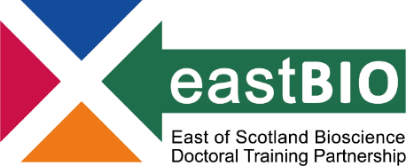 Livestock and Aquaculture GroupChair: Professor James Bron (Institute of Aquaculture, University of Stirling)Check the training page http://www.eastscotbiodtp.ac.uk/thematic-training frequently for meeting updates.Session 1: Scientific communicationSession 1: Scientific communicationSession 2:  Introduction to Systems thinkingSession 2:  Introduction to Systems thinkingSession 3: Ethics, bioethics and sustainability(Linking aspects of ethical use of animals, open access to research findings and the relationship with industry and how our work serves to improve sustainability of animal production or use) Session 3: Ethics, bioethics and sustainability(Linking aspects of ethical use of animals, open access to research findings and the relationship with industry and how our work serves to improve sustainability of animal production or use) Session 4: Joint impact sessionORHandling and processing “Big Data”ORAspects of immunity, including molecular markersSession 4: Joint impact sessionORHandling and processing “Big Data”ORAspects of immunity, including molecular markersSession 1 leadersSession 1 leadersSession 2 leadersSession 2 leadersSession3 leadersSession3 leadersSession 4 leadersSession 4 leadersHost supervisors: Neil Mabbott, Gavin Paterson, Diego RobledoHost students: Sam Bankole, Tom Smith-Zaitlik, Rob StewartHost supervisors: Sam Martin, Jason HollandHost students: Max Vallarino,Cathrine Baungaard & Lauren ChapmanHost supervisors: James Bron, Darren Green, Dan PriceHost students: Alexander Dindial, Suzanne Drennan, Hannah PeatyHost supervisors:TBA according to topicHost students: Phoebe Beal, Nicole MaffezziniDate & times: 20 January 2023Location: Roslin Institute, EdinburghDate & times: 20 January 2023Location: Roslin Institute, EdinburghDate & times: 21 April 2023, 10:00-15:45 (rescheduled due to industrial action)Location: Aberdeen University, King’s Auditorium, King’s CollegeDate & times: 21 April 2023, 10:00-15:45 (rescheduled due to industrial action)Location: Aberdeen University, King’s Auditorium, King’s CollegeDate & times: 31 May 2023Location: Stirling, Institute of Aquaculture, Pathfoot H5Date & times: 31 May 2023Location: Stirling, Institute of Aquaculture, Pathfoot H5Date & times: 14 June 2023TBADate & times: 14 June 2023TBA